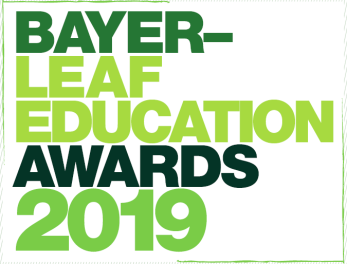 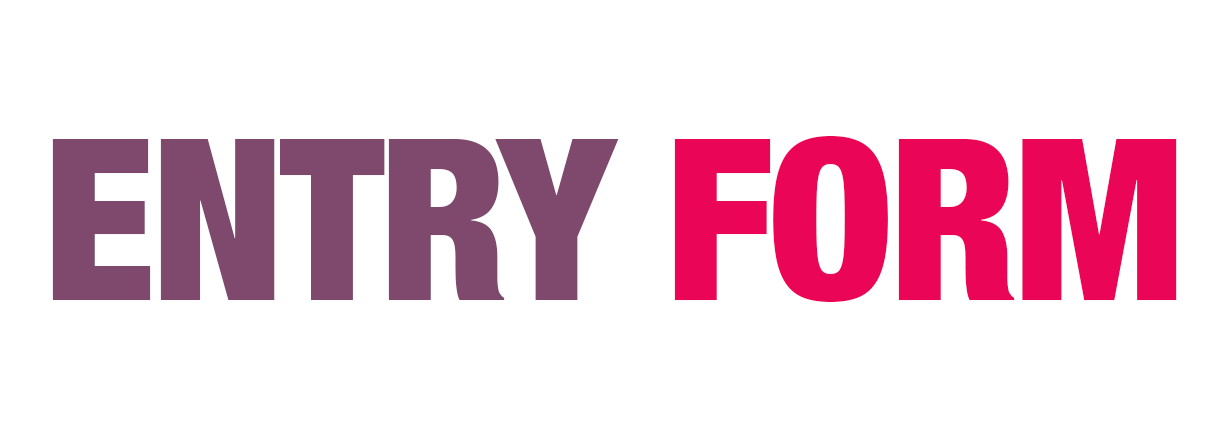 Innovative Learning AwardFor a farm demonstrating innovative work with schools in encouraging an understanding of and interest in current farming practices.What are the judges looking for?NEW ways of inspiring school students (of any age) and their teachers to learn about farming as a modern, hi-tech businessExamples of how you have implemented your ideas and made a difference to the perceptions of your visitorsReasons why you think your work is importantPrimary School Partnership AwardFor a farm business building successful relationships with primary schools (5-11 year olds) making a valuable and sustained contribution to school life both on and away from the farm. This might include a contribution to the curriculum, helping with a growing activity or developing an ongoing programme of learning.What are the judges looking for?Examples of how you have made a difference to schools you work withThe underlying reasons why you feel this work is importantExamples of your work in actionSecondary School Partnership AwardFor a farm business building successful relationships with secondary schools (11-18 year olds) making a valuable and sustained contribution to school life both on and away from the farm. This might include a contribution to the curriculum, helping with a growing activity or developing an ongoing programme of learning.What are the judges looking for?Evidence that your work is sustainable and has a lasting impactExamples of how you have overcome obstacles in working with this age groupActivities which might inspire other farmers/organisations Applicant detailsWhich of these terms best describes your setting? (Please circle)Working farm/School or college farm/Outreach service to schools/ City Farm/Farm attraction/Care Farm/Other (If other please specify) Email entries to: education@leafuk.orgOr post to: Bayer-LEAF Education Awards, LEAF, Stoneleigh Park, Warwickshire CV8 2LGBy 26 April.Terms and Conditions Where nominees fit the criteria for more than one award, separate application forms must be submitted. Judges reserve the right to allocate applications to a different category where appropriate.   Please include with your application a digital photograph of the premises where work with schools and children takes place. This is used to create winners’ plaques. Send your image education@leafuk.org stating your name and the farm it belongs to.Consent to use photographs and application contentYou do not need to send additional photographs to support your application but if you choose to do so, you must have permission from any person featured in these before submitting. This is particularly important if you submit images of children and, in this case, permission must have been granted by the school or parents.Submitted photographs/videos may be used by Bayer CropScience and/or LEAF (Linking Education And Farming) for publications relating to the event, which may include brochures, press releases, and online use. Similarly, information provided within the application may be used for publicity purposes or as examples of good practice.DeclarationI hereby give (and have obtained where necessary) permission for:Photographs; and/orInformationincluded in with this application to be used by Bayer CropScience and LEAF Education for editorial, advertising and educational purposes in internal and external publications in all media (including without limitation, print, online, social media and on the internet and intranet). This may be in unchanged or modified form and the rights granted are worldwide and irrevocable. I am familiar with, and am implementing, the Industry Code of Practice (https://www.visitmyfarm.org/component/k2/content/2-healthandsafety).Privacy Information for Bayer CropScience LimitedYour personal data will be shared with Bayer CropScience Limited if you are shortlisted in your entry category. Bayer will receive the following information:The applicants details;The entry form with supporting materials (e.g. videos, photos)Bayer will use personal data provided to it as follows:Evaluating the entries for the award;Creating and making available a public online voting system for the relevant category;Sending invitations to shortlisted entrants and their guest;For prizes and certificates for winners of the relevant category.The data will be kept for 2 years.You can find out more about how Bayer handles personal data on their website at https://cropscience.bayer.co.uk/about-us/privacy-statement/. If you do not want Bayer to use your personal data, you have any questions, or you want to exercise your rights under data protection law, please use the following contact details and state that your enquiry relates to Bayer CropScience Limited:By post:	Data Protection OfficerLegal and Compliance DepartmentBayer plc400 South Oak WayGreen ParkREADING RG2 6ADBy e-mail: 	dataprotection-uk-eire@bayer.comInformation regarding your rights under data protection legislationYou have the right to request information from Bayer about your personal data, access to and rectification or erasure of personal data or restriction of processing concerning your personal data or to object to processing as well as the right to data portability. You also have the right to lodge a complaint with the data protection supervisory authority. You may at any time withdraw any consent you have given regarding your personal data without affecting the lawfulness of processing before the withdrawal. Farm name:Contact first name:Contact surname:Email:Phone number:Address:Postcode:Website:How long have you been hosting school visits or visiting schools?How many visits per year? (approx)How many pupils per year? (approx)Do you have CEVAS accredited personnel? (www.cevas.org.uk)Award category/categories that you are entering (or have been nominated for) What is it about your farm that makes it a great learning experience?(Maximum of 750 words)What evidence do you have to demonstrate your success?You must supply evidence in writing. Signed:Date: